OПШТИНСКА УПРАВАОПШТИНА АРАНЂЕЛОВАЦКОМИСИЈА ЗА СПРОВОЂЕЊЕ ПОСТУПКА РАСПОДЕЛЕ СРЕДСТАВА ЗА ТРАДИЦИОНАЛНЕ ЦРКВЕ И ВЕРСКЕ ЗАЈЕДНИЦЕ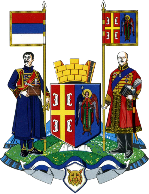 ОБРАЗАЦ ПРИЈАВЕНазив цркве или верске заједницеНазив пројектаИзнос средстава која се траже за реализацију пројекта из буџета ОпштинеИме, презиме и потпис лица овлашћеног за заступање и представљање  цркве или верске заједнице која реализује активности пројекта___________________________________________________Овлашћено лицеПријава на конкурс се подноси за:  Изградње или обнову цркава и верских објеката  Адаптацију или реконструкцију цркава и верских објеката,        Инвестиционо и текуће одржавање цркава и верских објеката  Финансирање догађаја битних за верску заједницу1.Основни подаци Пун назив подносиоца пријаве:_________________________________________________________________________                                                                                                                                                                                                                                                                                                                                                                                                                                                                                                  Адреса:_________________________________________________________________________                                                                                                                                                                                                                                                                                                                                                                                                                                                                                                 Телефон/факс:_________________________________________________________________________                                                                                                                                                                                                                                                                                                                                                                                                                                                                                              Е- mail и/или адреса сајта:_________________________________________________________________________                                                                                                                                                                                                                                                                                                                                                                                                                                                                                                   Број рачуна, назив и адреса банке:  _________________________________________________________________________                                                                                                                                                                                                                                                                                                                                                                                                                                                                                                 ПИБ: ____________________          Матични број ________________________________Контакт особа (име и презиме, функција, телефон/факс, е-mail):__________________________________________________________________________________________________________________________________________________2. Опис пројекта        3. Буџет пројекта  (значајно је навести да ли подносилац програма део средстава обезбеђује из неког другог извора- навести износ и извор финансирања)У Аранђеловац,                                                                               Одговорно лице    _________________                                                                         ___________________________Циљ пројекта:Разлози због којих је неопходно реализовати пројекат - оправданост пројекта:Циљна група којој је пројекат намењен:Конкретни (мерљиви)  очекивани резултати пројекта:Активности које треба спровести како би се пројекат реализовао и остварили очекивани резултати:Динамика реализације пројекта:ФИНАСИЈСКА РЕАЛИЗАЦИЈА ПРОЈЕКТАФИНАСИЈСКА РЕАЛИЗАЦИЈА ПРОЈЕКТАФИНАСИЈСКА РЕАЛИЗАЦИЈА ПРОЈЕКТАФИНАСИЈСКА РЕАЛИЗАЦИЈА ПРОЈЕКТАФИНАСИЈСКА РЕАЛИЗАЦИЈА ПРОЈЕКТААктивностЈединицаБрој јединицаЦена Укупан трошак1.2.3.4.....укупноукупноукупноукупно